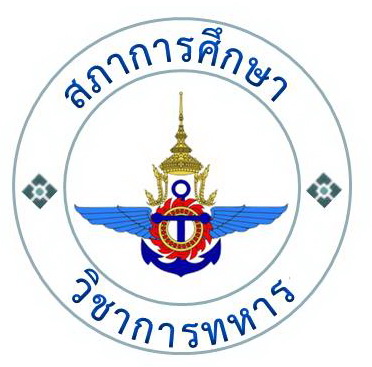 ประวัติย่อผู้ทรงคุณวุฒิ๑. ข้อมูลส่วนบุคคล๒. ข้อมูลการศึกษา๓. ประวัติการทำงานที่สำคัญ๔. ความเชี่ยวชาญและความสามารถพิเศษ                                             ขอรับรองว่าถูกต้อง 					    	   (ลงชื่อ)..........................................................................                                                                         (......................................................................)                                                                 (ตำแหน่ง).......................................................................ยศ, ชื่อ - นามสกุลกรุ๊ปเลือดRank/Nameตำแหน่งPositionชื่อหน่วยงาน (ไทย)ชื่อหน่วยงาน (อังกฤษ)ที่ทำงานเลขที่ซอยถนนแขวง/ตำบลแขวง/ตำบลเขต/อำเภอจังหวัดจังหวัดที่อยู่ปัจจุบันเลขที่ซอยถนนแขวง/ตำบลเขต/อำเภอจังหวัดโทรศัพท์ที่ทำงานที่ทำงานโทรสารบ้านพักบ้านพักมือถือE - Mailระดับมัธยมศึกษาสาขาวิชาที่สำเร็จสถาบันการศึกษาปี พ.ศ.มัธยมศึกษาตอนปลายระดับอุดมศึกษาปริญญาตรีระดับอุดมศึกษาปริญญาโทระดับอุดมศึกษาปริญญาเอกการศึกษาทางทาหรการศึกษาทางทาหรการศึกษาทางทาหรการศึกษาทางทาหรการศึกษาทางทาหรการศึกษาทางทาหรการศึกษาอื่น ๆ การศึกษาอื่น ๆ การศึกษาอื่น ๆ ความรู้ภาษาต่างประเทศความรู้ภาษาต่างประเทศ